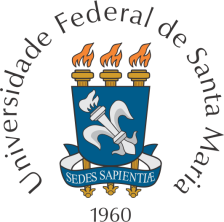 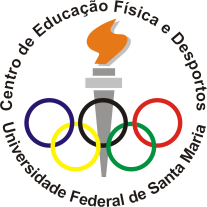 Ministério da EducaçãoUniversidade Federal de Santa MariaCentro de Educação Física e DesportosCoordenação do Curso de Pós-Graduação em Educação Física.D E C LA R A Ç Ã O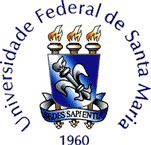 			Eu __________________________________________, SIAPE ________________, declaro que revisei a dissertação de mestrado do aluno ________________________________________________________, matricula _____________________, intitulada __________________________________ ________________________________________________________________ ________________________________________________________________e que a mesma esta de acordo com as modificações solicitadas pela banca examinadora.Santa Maria, ____ de ___________ de 20___.                                                                                                                     Atenciosamente,______________________________                                                                                  Orientador (a)